Publicado en Madrid el 28/08/2018 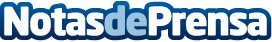 Crece la demanda de ropa serigrafiada en el sector textilA pesar del fin del auge de las camisetas personalizadas, la demanda de productos con imprimaciones y bordados ha sabido mantenerse constante gracias al impulso de las ventas del comercio electrónico y a la creatividad de proveedores y tiendas líderes como Camisetas-serigrafia.esDatos de contacto:SergioNota de prensa publicada en: https://www.notasdeprensa.es/crece-la-demanda-de-ropa-serigrafiada-en-el Categorias: Nacional Fotografía Moda E-Commerce Consumo Industria Téxtil http://www.notasdeprensa.es